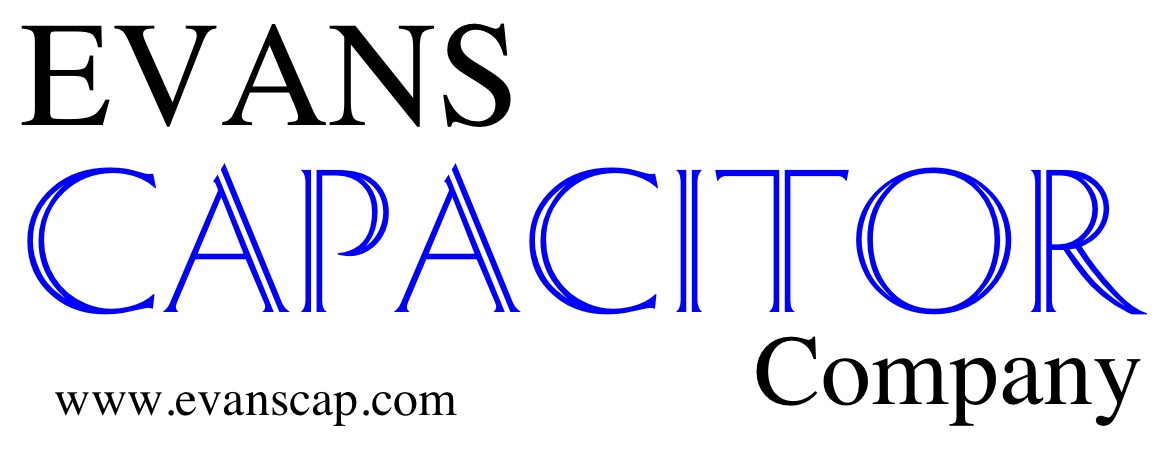 CERTIFICATE OF COMPLIANCE– REACH-SVHC Company Name:           Evans Capacitor      Company Address:       72 Boyd Ave                            E. Providence, RI 02914  USA            Contact Person:        Chas Dewey	E-mail:                chasd@evanscap.com           Telephone:               401 435-3555        P/N: THQ3016903This letter is to assure that the above-mentioned product(s) made from above-mentioned company do not contain any of the latest REACH Substances of Very High Concern (SVHC). The latest 151 substances restricted per the REACH directive was last updated: December 16, 2013. Please refer to the following for the most current candidate list of substances: http://echa.europa.eu/candidate-list-table. Signature:                                  Date:     6/26/14      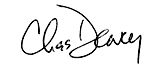 